Labex FIRST-TF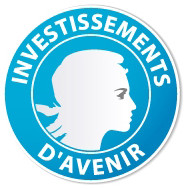 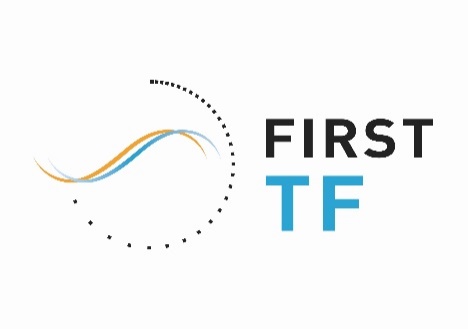 Demande de soutien à projet – 2018À envoyer à ao@first-tf.com avant le 12 février 2018Titre et résumé du projet en français (10-15 lignes) Seront affichés sur le site web de FIRST-TF si le projet est soutenu par le Labex.Titre et résumé du projet en anglais (10-15 lignes) Seront affichés sur le site web de FIRST-TF si le projet est soutenu par le Labex.Type d’opération(cocher une case en double-cliquant dessus)   Recherche (uniquement si le ou les membres impliqués sont des laboratoires)   Valorisation : lien laboratoire-industrie	   Formation, enseignement, diffusion des savoirs   Autre (préciser) :Axe Scientifique (cocher une ou plusieurs cases en double-cliquant dessus)   Oscillateurs	   Références atomiques de temps et/ou de fréquence   Transfert de temps et/ou de fréquence   Interfaces de la métrologie T/F avec d’autres disciplines   Autre (préciser) : Contexte (1 page max)Etat d’avancement du projet FIRST-TF peut soutenir plusieurs fois la même opération, à différentes étapes. S’agit-il d’une : (cocher une case en double-cliquant dessus)   Opération nouvelle (pas encore soutenue par FIRST-TF)   Opération déjà soutenue par FIRST-TF – Si c’est le cas, il est demandé de joindre en annexe un résumé (moins d’une page) de l’avancement scientifique et de l’utilisation des crédits déjà alloués par FIRST-TF.Précisions sur l’état d’avancement du projet (études amont, résultats préliminaires ou d’étape) : Type de crédits demandés(cocher une ou plusieurs cases en double-cliquant dessus)   Personnel (co-financement de doctorat, financement de post-doc, CDD ingénieur ou technicien, mission doctorale, etc.)	   Fonctionnement (missions, chercheurs invités, organisation de colloques, petit matériel, etc.)   Équipement (prix unitaire > 4 k€)Identification des équipes impliquées dans le projetLe cas échéant, description de la collaboration existante ou prévue en précisant les rôles de chaque partenaire (1/2 page max) : Objectifs scientifiques et/ou technologiques (1 page max)Résultats attendus – Aspects fédérateurs et impact du projet pour le Labex FIRST-TF (1 page max)Calendrier budgétaire du projetAnnée de début du projet :Année de fin prévue :Visa du responsable de chaque structure membre impliquée dans le projet Pour simplifier le circuit de signature, il n’est pas demandé d’avoir toutes les signatures pour les différentes entités sur la même feuillePorteurNom de l’entité :Nom du directeur / de la directrice de l’entité :Visa :Partenaire 1Nom de l’entité :Nom du directeur / de la directrice de l’entité :Visa :Partenaire 2Nom de l’entité :Nom du directeur / de la directrice de l’entité :Visa :Type de financement (cocher une ou plusieurs cases en double-cliquant dessus)   Contrat doctoral (co-financement sur 3 ans pour un démarrage du doctorat à l’automne 2018) Ecole Doctorale prévue pour l’inscription :    CDD jeune chercheurDurée totale du financement :Nombre de mois demandés à FIRST-TF (max : 12 mois) :Date de début de contrat envisagée (avant le 1er février 2019) :   CDD ITNiveau (IR, IE, T, …) : Durée totale du financement :Nombre de mois demandés à FIRST-TF (max : 12 mois) :Date de début de contrat envisagée (avant le 1er février 2019) :   Mission doctorale dans le domaine de la diffusion de l'information scientifique et technique ou de la valorisation des résultats de la recherche   Mission doctorale d'expertise effectuée dans une entreprise, une collectivité territoriale, une administration, un établissement public, une association ou une fondation   Autre (préciser le niveau, la durée et la date de début envisagée) :Si la candidate ou le candidat est connu Nom & Prénom :Email : Joindre (1) : un CV ; un message de l’école doctorale confirmant l’autorisation d’inscription en doctorat. Adéquation du profil de la candidature avec le projet (max ½ page) - Joindre un CV :co-financementCo-financement :   OUI  -  NONPrécisions sur les co-financements éventuels :Type de demande(cocher une ou plusieurs cases en double-cliquant dessus)   Missions de collaboration entre partenaires   Invitation de chercheur   Organisation de colloque, de workshop (incluant des missions, de la sous-traitance, etc.)   Petit matériel (prix unitaire < 4 k€ HT)    Autre (préciser) : Montant demandé hors petit matériel (max : 10 k€) :    Montant demandé pour du petit matériel : Détail des crédits de fonctionnement demandés et description de leur utilisation (max . 1  page)Coût total – co-financementsCoût total en fonctionnement : Co-financement :   OUI  -  NON Précisions sur les co-financements éventuels :Montant demande  (max : 50 k€) : Détail des crédits d’équipement demandés et description de leur utilisation (max 1 page)Coût total – co-financementsCoût total en équipement :Co-financement :   OUI  -  NONPrécisions sur les co-financements éventuels :Titre en françaisRésumé en français. Title in EnglishAbstract.Français ou English. Français ou English. Nom & PrénomLabo, Société, etc.Adresse e-mailN° téléphonePorteurPart. 1Part. 2Part. 3Français ou English. Français ou English. Français ou English. CréditsObtenus avant 2018Obtenus / demandés en 2018Obtenus / demandés pour après 2018Attribués par FIRST-TFAttribués par d’autres financeurs (préciser lesquels)Demandés à FIRST-TFObtenus / demandés auprès d’autres financeurs (préciser lesquels)Demande de financement de personnelOrigine du co-financement (établissement, contrat, etc…)Montant du co-financementEtat du co-financementAcquis  /  DemandéDemande de financement de fonctionnement (frais de missions, animation, petit matériel, etc.)Origine du co-financement (établissement, contrat, etc…)Montant du co-financementEtat du co-financementAcquis  /  DemandéDemande de financement d’équipement (prix unitaire > 4 k€ HT)Origine du co-financement (établissement, contrat, etc…)Montant du co-financementEtat du co-financementAcquis  /  Demandé